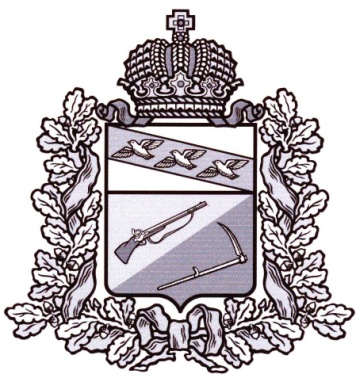 AДМИНИСТРАЦИЯТИМСКОГО РАЙОНА КУРСКОЙ ОБЛАСТИП О С Т А Н О В Л Е Н И Еот ___ 27 ноября__2015г_№ 580.Курская область, 307060, пос. ТимО внесении изменений в постановлениеАдминистрации Тимского района Курской области от 12 ноября  2014 года  №754«Об утверждении муниципальной программыТимского района Курской области «Развитиеэкономики Тимского района Курской области» В соответствии со статьей 179 Бюджетного кодекса Российской Федерации, постановлением Администрации Тимского района Курской области от 10.10.2013 года №715 «Об утверждении порядка разработки, реализации и оценки эффективности муниципальных программ Тимского района Курской области» Администрация  Тимского района Курской области                             ПОСТАНОВЛЯЕТ:Внести следующие изменения в постановление Администрации Тимского района Курской области от 12 ноября 2014 года  №754 «Об утверждении муниципальной программы Тимского района Курской области «Развитие экономики Тимского района  Курской области»:В паспорте муниципальной  программы Тимского района Курской области «Развитие экономики Тимского района Курской области»:а)   «Объемы бюджетных ассигнований Программы» изложить в новой редакции: «финансирование программных мероприятий предусматривается за счет средств бюджета муниципального района «Тимский район» Курской области. Общий объем финансовых средств на реализацию мероприятий Программы в 2015-2021 годах составляет 225,000 тыс. рублей, в том числе по годам реализации Программы:2015 год – 55,000 тыс. рублей;2016 год – 30,000 тыс. рублей;2017 год – 20,000 тыс. рублей;2018 год – 30,000 тыс. рублей;2019 год – 30,000 тыс. рублей;2020 год – 30,000 тыс. рублей;2021 год – 30,000 тыс. рублей.Предполагается ежегодное уточнение в установленном порядке объемов финансирования Программы».1.2 Раздел 9 Программы «Обоснования объема финансовых ресурсов, необходимых для реализации муниципальной программы»  изложить в новой  редакции: «Общий объем финансовых средств на реализацию мероприятий Программы в 2015-2021 годах составляет 225,000 тыс. рублей, в том числе по годам реализации Программы:2015 год – 55,000 тыс. рублей;2016 год – 30,000 тыс. рублей;2017 год – 20,000 тыс. рублей;2018 год – 30,000 тыс. рублей;2019 год – 30,000 тыс. рублей;2020 год – 30,000 тыс. рублей;2021 год – 30,000 тыс. рублей.Ресурсное  обеспечение подпрограмм за счет средств бюджета муниципального района «Тимский район» Курской области представлено в приложении 5 к муниципальной программе. Прогнозная оценка объемов финансового обеспечения реализации программных мероприятий из всех источников финансирования  приведена в приложении №6 к муниципальной программе».1.3 В подпрограмме 2 «Содействие развитию малого и среднего предпринимательства в Тимском районе Курской области»:а)   В паспорте  подпрограммы 2  «Объемы бюджетных ассигнований подпрограммы» изложить в новой редакции: «финансирование подпрограммных мероприятий предусматривается за счет средств бюджета муниципального района «Тимский район» Курской области. Общий объем финансовых средств на реализацию мероприятий подпрограммы в 2015-2021 годах составляет 25,000 тыс. рублей, в том числе по годам реализации подпрограммы:2015 год – 0,000 тыс. рублей;2016 год – 5,000 тыс. рублей;2017 год – 0,000 тыс. рублей;2018 год – 5,000 тыс. рублей;2019 год – 5,000 тыс. рублей;2020 год – 5,000 тыс. рублей;2021 год – 5,000 тыс. рублей.Предполагается ежегодное уточнение в установленном порядке объемов финансирования подпрограммы»;б)  Раздел 7 «Обоснования объема финансовых ресурсов, необходимых для реализации подпрограммы 2»  изложить в новой  редакции: «Финансирование подпрограммных мероприятий предусматривается за счет средств бюджета муниципального района «Тимский район» Курской области. Общий объем финансовых средств на реализацию мероприятий подпрограммы в 2015-2021 годах составляет 25,000 тыс. рублей, в том числе по годам реализации подпрограммы:2015 год – 0,000 тыс. рублей;2016 год – 5,000 тыс. рублей;2017 год – 0,000 тыс. рублей;2018 год – 5,000 тыс. рублей;2019 год – 5,000 тыс. рублей;2020 год – 5,000 тыс. рублей;2021 год – 5,000 тыс. рублей.Ресурсное  обеспечение подпрограммы за счет средств бюджета муниципального района «Тимский район» Курской области представлено в приложении №5 к муниципальной программе. Прогнозная оценка объемов финансового обеспечения реализации подпрограммных мероприятий из всех источников финансирования  приведена в приложении №6 к муниципальной программе».2. Приложения №5, №6 к муниципальной программе Тимского района Курской области «Развитие экономики Тимского района Курской области» изложить в новой редакции (Прилагаются).3.   Постановление вступает в силу со дня его подписания и подлежит размещению на официальном сайте муниципального образования «Тимский район» в информационно-телекоммуникационной сети «Интернет».Глава Тимского района Курской области 					А. И. БулгаковПриложение № 5к муниципальной программе     Тимского района Курской области «Развитие экономики Тимского района на 2014-2020 годы»утвержденной постановлением Администрации Тимского района Курской области от 12.11.2014 года №754 ( в редакции постановления Администрации Тимского района Курской области от 30 марта 2015 года №224,постановления Администрации Тимского района Курской области от 16 апреля 2015 года №266,постановления Администрации Тимского района Курской области от  05 июня 2015 года №320постановления Администрации Тимского района Курской области от 27 ноября 2015 года  №580)Ресурсное обеспечение реализации муниципальной программы Тимского района Курской области «Развитие экономики Тимского района Курской области» за счет средств  бюджета муниципального района «Тимский район» Курской области (тыс. рублей)Приложение № 6к муниципальной программе Тимского района Курскойобласти  «Развитие экономики Тимского района Курской области»утвержденной постановлением Администрации Тимского района Курской области от 12.11.2014 года 754(в редакции постановления Администрации Тимского района  Курской области от 30 марта    № 224постановления Администрации Тимского района Курской области от 05 июня 2015 года № 320постановления Администрации Тимского района  Курской области от 27 ноября 2015 года  № 580)Ресурсное обеспечение и прогнозная (справочная) оценка расходов федерального бюджета, областного бюджета,бюджета муниципального района «Тимский район» Курской области, бюджетов поселений Тимского района Курской области и внебюджетных источников на реализацию целей муниципальной программы Тимского района Курской области «Развитие экономики Тимского района Курской области»СтатусНаименование государственной программы, подпрограммы государственной программы,          ведомственной целевой программы, основного мероприятияОтветственныйисполнитель,соисполнители,участникикодбюджетной классификациикодбюджетной классификациикодбюджетной классификациикодбюджетной классификацииРасходы (тыс. руб.), годыРасходы (тыс. руб.), годыРасходы (тыс. руб.), годыРасходы (тыс. руб.), годыРасходы (тыс. руб.), годыРасходы (тыс. руб.), годыРасходы (тыс. руб.), годыСтатусНаименование государственной программы, подпрограммы государственной программы,          ведомственной целевой программы, основного мероприятияОтветственныйисполнитель,соисполнители,участникиГРБСРзПрЦСРВР2015201620172018201920202021Муниципальная программа«Развитие экономики Тимского района Курской области»ВсегохххХ55,00030,00020,00030,00030,00030,00030,000Подпрограмма 1«Создание благоприятных условий для привлечения инвестиций в экономику Тимского района Курской области»Всего, в том числе:хххх55,00025,00020,00025,00025,00025,00025,000МероприятиеУчастие в ежегодной выставочно-ярмарочной деятельности, проводимой на территории Курской области Отдел по экономике, муниципальным заказам  и трудовым отношениям Администрации Тимского района0010412152148020035,0005,0000,0005,0005,0005,0005,000МероприятиеУчастие в ежегодной межрегиональной универсальной оптово-розничной Курской Коренской ярмарке Управление культуры, молодежи, физической культуры и спорта Администрации Тимского района0020801152148020020,00020,00020,00020,00020,00020,00020,000Подпрограмма 2«Содействие развитию малого и среднего предпринимательства»Всего,в том числе:хххх0,0005,0000,0005,0005,0005,0005,000МероприятиеПредоставление субсидий начинающим собственный бизнес на возмещение затрат связанных с государственной регистрацией предпринимательской деятельностиОтдел по экономике, муниципальным заказам  и трудовым отношениям Администрации Тимского района 001041215114058000,0005,0000,0005,0005,0005,0005,000статусНаименование муниципальной программы основного     
мероприятияИсточники ресурсного обеспеченияОценка расходов (тыс. руб.), годыОценка расходов (тыс. руб.), годыОценка расходов (тыс. руб.), годыОценка расходов (тыс. руб.), годыОценка расходов (тыс. руб.), годыОценка расходов (тыс. руб.), годыОценка расходов (тыс. руб.), годыстатусНаименование муниципальной программы основного     
мероприятияИсточники ресурсного обеспечения2015201620172018201920202021Муниципальная программа«Развитие экономики Тимского района Курской области»Всего55,00030,00020,00030,00030,00030,00030,000Федеральный бюджетОбластной бюджетБюджет муниципального района «Тимский район» Курской области55,00030,00020,00030,00030,00030,00030,000Бюджет поселений Тимского района Курской областиВнебюджетные источникиПодпрограмма 1«Создание благоприятных условий для привлечения инвестиций в экономику Тимского района Курской области» Всего55,00025,00020,00025,00025,00025,00025,000Федеральный бюджет0000000Областной бюджет0000000Бюджет муниципального района «Тимский район» Курской области55,00025,00020,00025,00025,00025,00025,000Бюджет поселений Тимского района Курской области0000000Внебюджетные источники0000000Основное мероприятиеУчастие в ежегодной межрегиональной универсальной оптово-розничной Курской Коренской ярмаркеФедеральный бюджетОбластной бюджетБюджет муниципального района «Тимский район» Курской области20,00020,00020,00020,00020,00020,00020,000Бюджет поселений Тимского района Курской областиВнебюджетные источникиОсновное мероприятиеУчастие в ежегодной выставочно-ярмарочной деятельности, проводимой на территории Курской областиФедеральный бюджетОбластной бюджетБюджет муниципального района «Тимский район» Курской области35,0005,0000,0005,0005,0005,0005,000Бюджет поселений Тимского района Курской областиВнебюджетные источникиПодпрограмма 2«Содействие развитию малого и среднего предпринимательства в Тимском районе Курской области»Всего0,0005,0000,0005,0005,0005,0005,000Основное мероприятиеПредоставление субсидий начинающим собственный бизнес на возмещение затрат связанных с государственной регистрацией предпринимательской деятельностиФедеральный бюджет0000000Областной бюджет0000000Бюджет муниципального района «Тимский район» Курской области0,0005,0000,0005,0005,0005,0005,000Бюджет поселений Тимского района Курской области0000000Внебюджетные источники0000000